UNIVERSIDAD CATÓLICA DE EL SALVADOR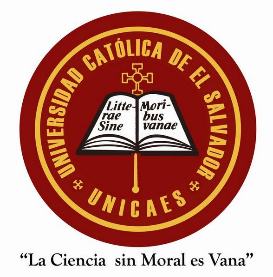 FORMULARIO DE ENTREVISTAINDICACIONES: Complete cada una de las partes del formulario, marcando con una “X” cuando sea el caso o llenando las casillas o espacios respectivos, con letra tipo imprenta. Cuando los espacios no sean suficientes o tiene más información para aportar, favor anexar hojas.I- DATOS PERSONALES:II- DATOS PROFESIONALES:III- DATOS ACADÉMICOSPRIMERA TITULACIÓN:SEGUNDA TITULACIÓN:MASTER/POSTGRADODOCTORADOIV- DOMINIO DE IDIOMASV- USO DE RECURSOS INFORMÁTICOSVI- EXPERIENCIA LABORAL:VII- OBJETIVOS PROFESIONALES:VIII- OBJETIVOS PARA EL ESTUDIO DE LA MAESTRÍA:IX- DISPONIBILIDAD DE RECURSOS:DISPONE DE COMPUTADORA CON ACCESO A INTERNET:1- DOMICILIO PARTICULAR: 	SI ______ 	NO ______2- INSTITUCIÓN O EMPRESA:	SI ______	NO ______X- DIRECCIÓN PARA CORRESPONDENCIA:__________________________________________________________________________________________________________________________________________________EN CASO DE EMERGENCIA A QUIÉN NOTIFICAR:NOMBRE: ________________________________________________________________DIRECCIÓN: _____________________________________________________________TELÉFONO: _____________________ CELULAR_______________________________CORREO ELECTRÓNICO: __________________________________________________DECLARO QUE LOS DATOS BRINDADOS SON CIERTOS Y LA UNIVERSDIDAD PUEDE VERIFICARLOS, SI LO CONSIDERA NECESARIO.NOMBRE: _____________________________________ FIRMA: ___________________FECHA: ________________________________________MAESTRÍA:GESTIÓN Y DESARROLLO TURÍSTICODIRECCIÓN ESTRATÉGICADE EMPRESASMAESTRÍA:ASESORÍA EDUCATIVAGERENCIA Y GESTIÓN AMBIENTALSEGURIDAD INFORMÁTICANOMBRES:APELLIDOS:FECHA DE NACIMIENTO:EDAD:                       AÑOS                       AÑOSNACIONALIDAD:DOCUMENTO DE IDENTIDAD:TIPO:NÚMERO:DIRECCIÓN:CIUDAD:DEPARTAMENTO:PAÍS:TELÉFONO:CELULAR:FAX:CORREO ELECTRÓNICO:INSTITUCIÓN O EMPRESA DONDE LABORA:CARGO QUE OCUPADIRECCIÓN:CIUDAD:DEPARTAMENTO:PAÍS:TELÉFONO:CELULAR:FAX:CORREO ELECTRÓNICO:TÍTULO DE GRADO:INSTITUCIÓN DONDE ESTUDIO:AÑO DE GRADUACIÓNTÍTULO DE GRADO:INSTITUCIÓN DONDE ESTUDIO:AÑO DE GRADUACIÓNTÍTULO:INSTITUCIÓN DONDE ESTUDIO:AÑO DE GRADUACIÓNTÍTULO:INSTITUCIÓN DONDE ESTUDIO:AÑO DE GRADUACIÓNIDIOMASNIVELES DE DOMINIONIVELES DE DOMINIONIVELES DE DOMINIONIVELES DE DOMINIONIVELES DE DOMINIOIDIOMASLECTURABÁSICOINTERMEDIOAVANZADONINGUNOESPAÑOLINGLÉSOTRORECURSOSNIVELES DE DOMINIONIVELES DE DOMINIONIVELES DE DOMINIONIVELES DE DOMINIORECURSOSBÁSICOINTERMEDIOAVANZADONINGUNOAMBIENTE DE WINDOWSPROCESADOR DE TEXTOSUSO DE HOJAS ELECTRÓNICASINTERNETCORREO ELECTRÓNICOOTROSEMPRESA O INSTITUCIÓN:CARGO DESEMPEÑADO:AÑOS:OBSERVACIONES:EMPRESA O INSTITUCIÓN:CARGO DESEMPEÑADO:AÑOS:OBSERVACIONES:OBJETIVO 1OBJETIVO 2OBJETIVO 3OBJETIVO 1OBJETIVO 2